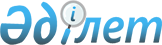 О внесении изменений в решение районного маслихата от 30 декабря 2020 года № 562 "Об утверждении бюджета Аксайского сельского округа на 2021–2023 годы"
					
			С истёкшим сроком
			
			
		
					Решение Темирского районного маслихата Актюбинской области от 30 марта 2021 года № 27. Зарегистрировано Департаментом юстиции Актюбинской области 2 апреля 2021 года № 8217. Прекращено действие в связи с истечением срока
      В соответствии со статьями 9-1, 104, 109-1 Бюджетного кодекса Республики Казахстан от 4 декабря 2008 года, статьей 6 Закона Республики Казахстан от 23 января 2001 года "О местном государственном управлении и самоуправлении в Республике Казахстан" Темирский районый маслихат РЕШИЛ:
      1. Внести в решение районного маслихата от 30 декабря 2020 года № 562 "Об утверждении бюджета Аксайского сельского округа на 2021–2023 годы" (зарегистрированное в Реестре государственной регистрации нормативных правовых актов № 7961, опубликованное 14 января 2021 года в эталонном контрольном банке нормативных правовых актов Республики Казахстан в электронном виде) следующие изменения:
      в пункте 1:
      в подпункте 1):
      доходы – цифры "46 128" заменить цифрами "54 178";
      поступления трансфертов – цифры "44 282" заменить цифрами "52 332";
      в подпункте 2):
      затраты – цифры "46 128" заменить цифрами "54 859,5";
      в подпункте 5):
      дефицит (профицит) бюджета – цифру "0" заменить цифрами "-681,5 тысяч";
      в подпункте 6):
      финансирование дефицита (использование профицита) бюджета – цифру "0" заменить цифрами "681,5 тысяч";
      в пункте 5:
      цифры "16 000" заменить цифрами "24 050".
      2. Приложение 1 к указанному решению изложить в новой редакции согласно приложению к настоящему решению.
      3. Государственному учреждению "Аппарат Темирского районного маслихата" в установленном законодательством порядке обеспечить государственную регистрацию настоящего решения в Департаменте юстиции Актюбинской области.
      4. Настоящее решение вводится в действие с 1 января 2021 года. Бюджет Аксайского сельского округа на 2021 год
					© 2012. РГП на ПХВ «Институт законодательства и правовой информации Республики Казахстан» Министерства юстиции Республики Казахстан
				
      Председатель сессии Темирского районного маслихата 

Б. Адилханов

      Секретарь Темирского районного маслихата 

Б. Шаимов
Приложение к решению Темирского районного маслихата от 30 марта 2021 года № 27Приложение 1 к решению Темирского районного маслихата от 30 декабря 2020 года № 562
Категория
Категория
Категория
Категория
Сумма (тысяч тенге)
Класс
Класс
Класс
Сумма (тысяч тенге)
Подкласс
Подкласс
Сумма (тысяч тенге)
Наименование
Сумма (тысяч тенге)
I. Доходы
54 178
1
Налоговые поступления
1 426
01
Подоходный налог
60
2
Индивидуальный подоходный налог
60
04
Hалоги на собственность
1 366
1
Hалоги на имущество
186
3
Земельный налог
180
4
Hалог на транспортные средства
1 000
2
Неналоговые поступления
420
01
Доходы от государственной собственности
120
5
Доходы от аренды имущества, находящегося в государственной собственности
120
06
Прочие неналоговые поступления
300
1
Прочие неналоговые поступления
300
4
Поступления трансфертов
52 332
02
Трансферты из вышестоящих органов государственного управления
52 332
3
Трансферты из районного (города областного значения) бюджета
52 332
Функциональная группа
Функциональная группа
Функциональная группа
Функциональная группа
Функциональная группа
Сумма (тысяч тенге)
Функциональная подгруппа
Функциональная подгруппа
Функциональная подгруппа
Функциональная подгруппа
Сумма (тысяч тенге)
Администратор БП
Администратор БП
Администратор БП
Сумма (тысяч тенге)
Программа
Программа
Сумма (тысяч тенге)
Наименование
Сумма (тысяч тенге)
II. Затраты
54 859,5
01
Государственные услуги общего характера
28 859,5
1
Представительные, исполнительные и другие органы, выполняющие общие функции государственного управления
28 859,5
124
Аппарат акима города районного значения, села, поселка, сельского округа
28 859,5
001
Услуги по обеспечению деятельности акима города районного значения, села, поселка, сельского округа
28 539,5
022
Капитальные расходы государственного органа
320
07
Жилищно-коммунальное хозяйство
15 100
3
Благоустройство населенных пунктов
15 100
7
03
124
Аппарат акима города районного значения, села, поселка, сельского округа
15 100
7
03
123
008
Освещение улиц в населенных пунктах
2 500
009
Обеспечение санитарии населенных пунктов
3 000
011
Благоустройство и озеленение населенных пунктов
9 600
13
Прочие
10 600
9
Прочие
10 600
124
Аппарат акима города районного значения, села, поселка, сельского округа
10 600
040
Реализация мероприятий для решения вопросов обустройства населенных пунктов в реализацию мер по содействию экономическому развитию регионов в рамках Государственной программы развития регионов до 2025 года
10 600
15
Трансферты
300
1
Трансферты
300
124
Аппарат акима города районного значения, села, поселка, сельского округа
300
048
Возврат неиспользованных (недоиспользованных) целевых трансфертов
300
ІІІ.Чистое бюджетное кредитование
0
Бюджетные кредиты
0
Категория
Категория
Категория
Категория
Сумма (тысяч тенге)
Класс
Класс
Класс
Сумма (тысяч тенге)
Подкласс
Подкласс
Сумма (тысяч тенге)
Наименование
Сумма (тысяч тенге)
5
Погашение бюджетных кредитов
0
01
Погашение бюджетных кредитов
0
1
Погашение бюджетных кредитов, выданных из государственного бюджета
0
Функциональная группа
Функциональная группа
Функциональная группа
Функциональная группа
Функциональная группа
Сумма (тысяч тенге)
Функциональная подгруппа
Функциональная подгруппа
Функциональная подгруппа
Функциональная подгруппа
Сумма (тысяч тенге)
Администратор БП
Администратор БП
Администратор БП
Сумма (тысяч тенге)
Программа
Программа
Сумма (тысяч тенге)
Наименование
Сумма (тысяч тенге)
IV. Сальдо по операциям с финансовыми активами
0
V. Дефицит (профицит) бюджета
-681,5
VІ. Финансирование дефицита (использование профицита) бюджета
681,5
Категория
Категория
Категория
Категория
Сумма (тысяч тенге)
Класс
Класс
Класс
Сумма (тысяч тенге)
Подкласс
Подкласс
Сумма (тысяч тенге)
Наименование
Сумма (тысяч тенге)
8
Используемые остатки бюджетных средств
681,5
01
Остатки бюджетных средств
681,5
1
Свободные остатки бюджетных средств
681,5